附件二：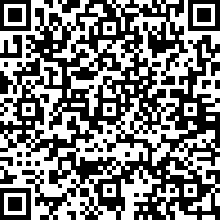 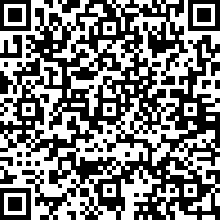 中国重型机械行业“聚焦‘双碳’目标、践行绿色发展”高峰论坛参会代表回执表单位名称通讯地址代表姓名性别性别职务电话（含区号）手机接送站接送站是否需要接站：  □ 是     □ 否到达日期：         航班/车次：       接送站联系人：陶维军 15393055213是否需要接站：  □ 是     □ 否到达日期：         航班/车次：       接送站联系人：陶维军 15393055213是否需要接站：  □ 是     □ 否到达日期：         航班/车次：       接送站联系人：陶维军 15393055213是否需要接站：  □ 是     □ 否到达日期：         航班/车次：       接送站联系人：陶维军 15393055213住宿要求费用自理  预定酒店房间（费用自理）   住宿要求： □ 单住  □ 合住  □ 自行安排 房费： 310元/间（含单份早餐）  368元/间（含双份早餐）  预定酒店房间（费用自理）   住宿要求： □ 单住  □ 合住  □ 自行安排 房费： 310元/间（含单份早餐）  368元/间（含双份早餐）  预定酒店房间（费用自理）   住宿要求： □ 单住  □ 合住  □ 自行安排 房费： 310元/间（含单份早餐）  368元/间（含双份早餐）  预定酒店房间（费用自理）   住宿要求： □ 单住  □ 合住  □ 自行安排 房费： 310元/间（含单份早餐）  368元/间（含双份早餐）  预定酒店房间（费用自理）   住宿要求： □ 单住  □ 合住  □ 自行安排 房费： 310元/间（含单份早餐）  368元/间（含双份早餐）是否参观□ 是   □ 否  （参观天水二一三电器集团有限公司）□ 是   □ 否  （参观天水二一三电器集团有限公司）□ 是   □ 否  （参观天水二一三电器集团有限公司）□ 是   □ 否  （参观天水二一三电器集团有限公司）□ 是   □ 否  （参观天水二一三电器集团有限公司）电子邮箱：（用于收取增值税普票电子票）开票信息： 开票信息： 开票信息： 开票信息： 开票信息： 开票信息： 说明：1．此表务必于7月31日前传真至协会秘书处010-83927113或发送至wenjw@chmia.org邮箱，以便安排会务。逾期回传参会回执以及现场报名企业，将不能被收录至会议相关资料中，特此声明。2．此表复制有效。联系人： 文嘉伟  010-83927105  15234022849说明：1．此表务必于7月31日前传真至协会秘书处010-83927113或发送至wenjw@chmia.org邮箱，以便安排会务。逾期回传参会回执以及现场报名企业，将不能被收录至会议相关资料中，特此声明。2．此表复制有效。联系人： 文嘉伟  010-83927105  15234022849说明：1．此表务必于7月31日前传真至协会秘书处010-83927113或发送至wenjw@chmia.org邮箱，以便安排会务。逾期回传参会回执以及现场报名企业，将不能被收录至会议相关资料中，特此声明。2．此表复制有效。联系人： 文嘉伟  010-83927105  15234022849说明：1．此表务必于7月31日前传真至协会秘书处010-83927113或发送至wenjw@chmia.org邮箱，以便安排会务。逾期回传参会回执以及现场报名企业，将不能被收录至会议相关资料中，特此声明。2．此表复制有效。联系人： 文嘉伟  010-83927105  15234022849说明：1．此表务必于7月31日前传真至协会秘书处010-83927113或发送至wenjw@chmia.org邮箱，以便安排会务。逾期回传参会回执以及现场报名企业，将不能被收录至会议相关资料中，特此声明。2．此表复制有效。联系人： 文嘉伟  010-83927105  15234022849说明：1．此表务必于7月31日前传真至协会秘书处010-83927113或发送至wenjw@chmia.org邮箱，以便安排会务。逾期回传参会回执以及现场报名企业，将不能被收录至会议相关资料中，特此声明。2．此表复制有效。联系人： 文嘉伟  010-83927105  15234022849